QW HX13F472I  |  A++Parametry 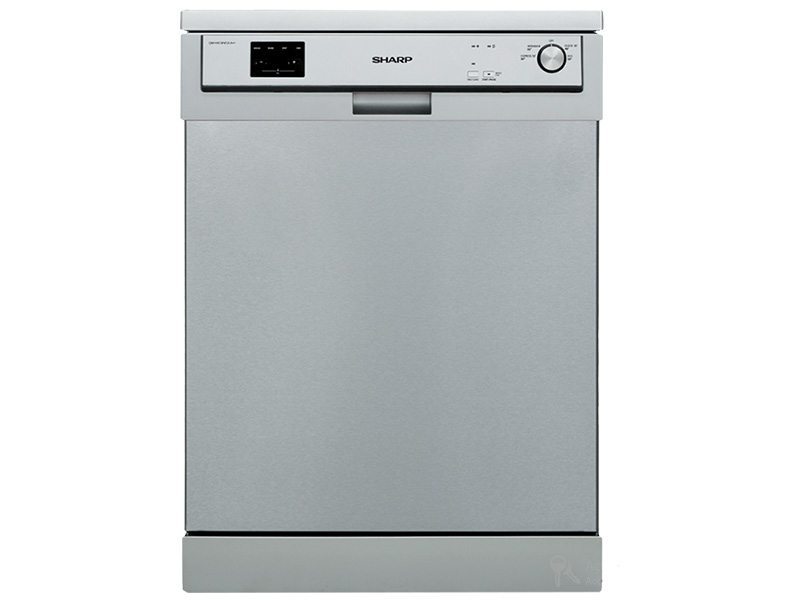 Energetická třída A++ Počet sad: 13Počet programů: 4Spotřeba vody (l): 12Hlučnost (dB): 47Hmotnost (kg): 46Rozměry (v-š-h): 85 x 59,8 x 59,8 cmBarevné provedení: nerezVlastnosti a technologie  Ochrana před přetečením a vytékáním – Sharp klade na první místo bezpečnost. Dojde-li k narušení proudění vody, tato funkce zabrání škodám ve vaší domácnosti.Expres 50 – Plnohodnotné denní mytí, které Vás zbaví i silně zašpiněného nádobí za pouhých 50 minut.Quick 30′ – Rychlé mytí trvající 30 minut při 40°C.Delay timer – Nastavení opožděného spuštění programu.Aktivní systém sušeníAntibakteriální filtrMožnost volby poloviční náplněIndikátor nedostatku soli a leštidla